                                                                            Escola Municipal de Educação Básica Augustinho Marcon                                                                            Catanduvas (SC), julho de 2020.                                                                            Diretora: Tatiana M. B. Menegat.                                                                                                                                                                                                   Assessora Técnica-Pedagógica: Maristela Apª. B. Baraúna.                                                                            Assessora Técnica-Administrativa: Margarete P. Dutra.                                                                                                                                                               Professora: Angela Marilha Garcia Miotto.                                                                            2ª Professora: Edilaine Antunes Gonçalves.                                                                            Aluno: Gustavo Nathan Berger.                                                                            3ª Ano “1”    Sequência Didática: A Terra no Universo - Semana de 06/07 até 10/07Queridos pais, querido aluno Gustavo, espero que estejam todos bem.Estamos encaminhando as atividades da Sequência Didática que serão desenvolvidas durante essa semana, para tanto, seguem algumas orientações:A leitura dos textos está na apostila Aprende Brasil – Ciências.Caso haja alguma dúvida, pode entrar em contato com a professora Angela no WhatsApp particular 99136-9117 ou da professora Edilaine 98822-8529.Nesse momento é muito importante o empenho e dedicação de todos!Fiquem bem! Fiquem em casa e cuidem-se! Saudades...Disciplina: Ciências1- Fazer a leitura com um familiar sobre as Características da Terra e Representações da Terra página 10 e 11. Observe no texto a fotografia do planeta Terra visto do espaço.Observe também outras formas de representação da Terra: o globo terrestre e o mapa-múndi.2- Leia a tirinha da página 13 e responda oralmente letras a e b da atividade 1; na letra c marque (x) na alternativa correta.Atividade 2 da página 13 responda oralmente a letra a; na letra c marque (x) na alternativa correta.Pinte o mapa-múndi da página 14.3- No quadro abaixo leia as palavras e encontre-as no caça palavras:Caça PalavrasBOM ESTUDO! 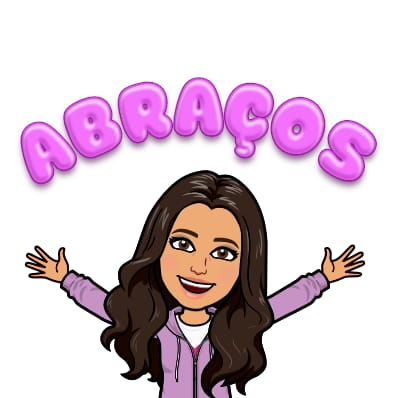 SISTEMA SOLAR, GLOBO TERRESTRE, MAPA-MÚNDI, SOL, REGIÕES PLANAS, UNIVERSO, TERRA, ÁGUA, PLANETA, SATÉLITE, ESPAÇO, ASTRONAUTA, CONTINENTE.CONTINENTEMACTVUGLOBOTERRESTRENSISTEMAYEPTEGSIOZXIOYGWGLRRNPVLABKÇRUQIAORHAEAGAFKLASÕNNAPÇRRSATÉLITEEATUOSOLGPLANASTUVSGOMAPAMÚNDIATUKÇAQRYUOPXCZJADSL